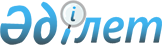 Об утверждении ставок туристского взноса для иностранцев на 2023 год по Павлодарскому районуРешение Павлодарского районного маслихата Павлодарской области от 10 августа 2023 года № 6/57
      В соответствии с пунктом 2-10 статьи 6 Закона Республики Казахстан "О местном государственном управлении и самоуправлении в Республике Казахстан", приказом  Министра культуры и спорта Республики Казахстан от 14 июля 2023 года № 181 "Об утверждении Правил уплаты туристского взноса для иностранцев", Павлодарский районный маслихат РЕШИЛ:
      1. Утвердить ставки туристского взноса для иностранцев в местах размещения туристов с 1 августа по 31 декабря 2023 года включительно – в размере 0,2 (ноль целых два десятых) месячного расчетного показателя от стоимости пребывания, за исключением хостелов, гостевых домов, арендного жилья в городах и районах.
      2. Настоящее решение вводится в действие по истечении десяти календарных дней после дня его первого официального опубликования.
					© 2012. РГП на ПХВ «Институт законодательства и правовой информации Республики Казахстан» Министерства юстиции Республики Казахстан
				
      Председатель Павлодарского районного маслихата 

Ж. Шугаев
